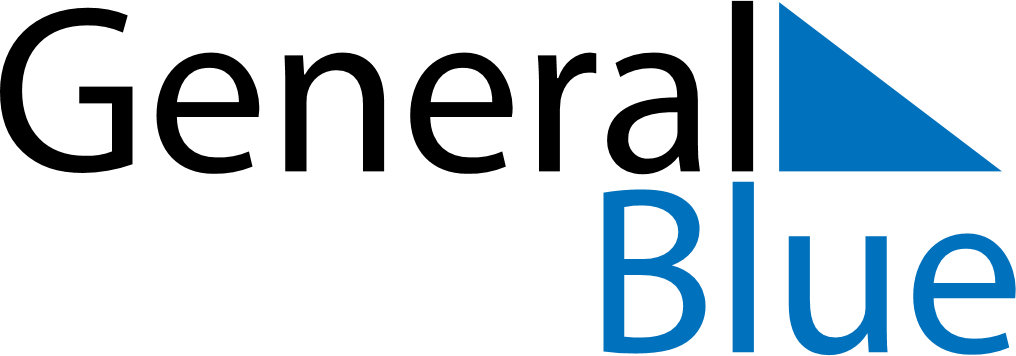 July 2018July 2018July 2018July 2018July 2018July 2018Isle of ManIsle of ManIsle of ManIsle of ManIsle of ManIsle of ManMondayTuesdayWednesdayThursdayFridaySaturdaySunday12345678Tynwald Day910111213141516171819202122232425262728293031NOTES